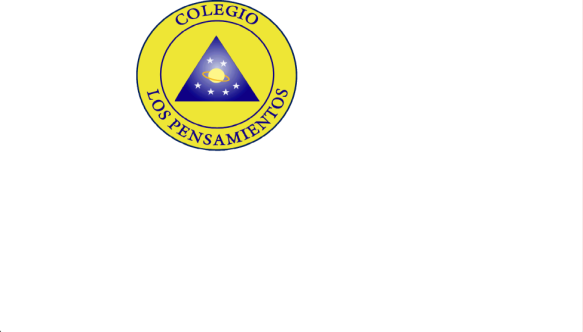 HORARIO  2021Carga Académica: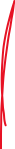 Horario de ClasesLA GRANJA, marzo 01 de 2021. Docente Claudio EsparzaEquipo Multidisciplinario (PIE)Educadora Diferencial:  Katherine CifuentesPsicóloga: Javiera QuiñonesKinesióloga: Millaray BertoglioCurso Primer año Medio AN°ASIGNATURAPROFESOR(A)HORARIO DE ATENCIÓN 1Lengua y Literatura  Karina GalazMiércoles 15:30 a 17:002Taller EscrituraCamila UrrutiaMartes 16:30 a 17:303Inglés Claudio EsparzaJueves 15:30 a 17:004MatemáticaYubely MadrizJueves 16:30 a 17:005Historia, geografía y ciencias socialesFranco PérezMiércoles 15:30 a 17:006Ciencias Naturales Natalia Oñate Martes 16:30 a 18:007Artes VisualesCarla DelgadilloMartes 16:30 a 18:008MúsicaDanilo AvilésLunes 10:30 a 11:009TecnologíaYubely MadrizJueves 16:30 a 17:0010Educación Física y SaludSebastián ArandaJueves 15:30 a 17:0011ReligiónBernardita LizamaMartes 17:30 a 18:0012OrientaciónClaudio EsparzaJueves 15:30 a 17:00HORALUNESMARTESMIÉRCOLESJUEVESVIERNES1MatemáticaHistoria, geografía y Ciencias SocialesOrientaciónLengua y LiteraturaMúsica2MatemáticaHistoria, geografía y Ciencias SocialesOrientaciónLengua y LiteraturaMúsica3Ciencias NaturalesReligión Historia, geografía y Ciencias SocialesMatemáticaCiencias Naturales4Ciencias NaturalesOrientaciónHistoria, geografía y Ciencias SocialesMatemáticaCiencias Naturales5InglésLengua y LiteraturaLengua y LiteraturaEducación Física y SaludMatemática6InglésLengua y LiteraturaLengua y LiteraturaEducación Física y SaludMatemática7Artes VisualesTaller EscrituraTecnologíaOrientación8Artes VisualesTaller EscrituraTecnologíaOrientación